102 ヘクソカズラ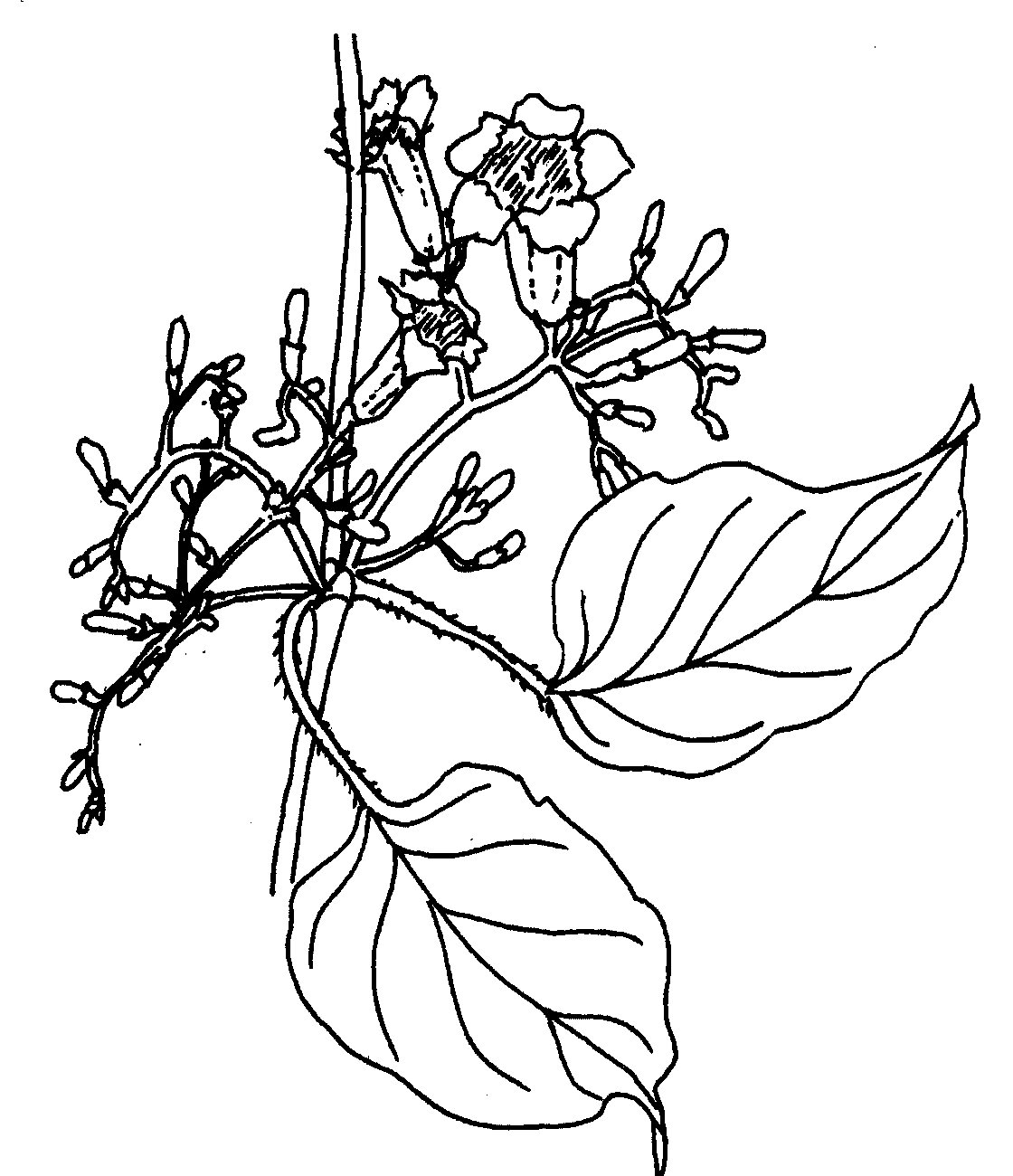 